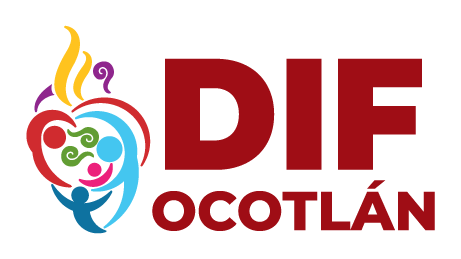 SISTEMA PARA EL DESARROLLO INTEGRAL DE LA FAMILIA DEL MUNICIPIO DE OCOTLÁN JALISCOVIÁTICOSMES MAYO 2022TOTAL                             $6,041.05NONOMBRECONCEPTOTOTAL1PEDRO GONZALEZ RAMOSALIMENTOS150.002PEDRO GONZALEZ RAMOSALIMENTOS150.003PEDRO GONZALEZ RAMOSALIMENTOS150.004PEDRO GONZALEZ RAMOSALIMENTOS150.005PEDRO GONZALEZ RAMOSALIMENTOS150.006PEDRO GONZALEZ RAMOSALIMENTOS300.007LILIANA BERENICE CABRERA GUTIERREZGASOLINA500.008LILIANA BERENICE CABRERA GUTIERREZGASOLINA500.009LILIANA BERENICE CABRERA GUTIERREZCASETAS247.0010MARLON VINICIO ZUÑIGACASETAS1,466.0011MARLON VINICIO ZUÑIGAGASOLINA869.5512MARLON VINICIO ZUÑIGAALIMENTO1,408.50